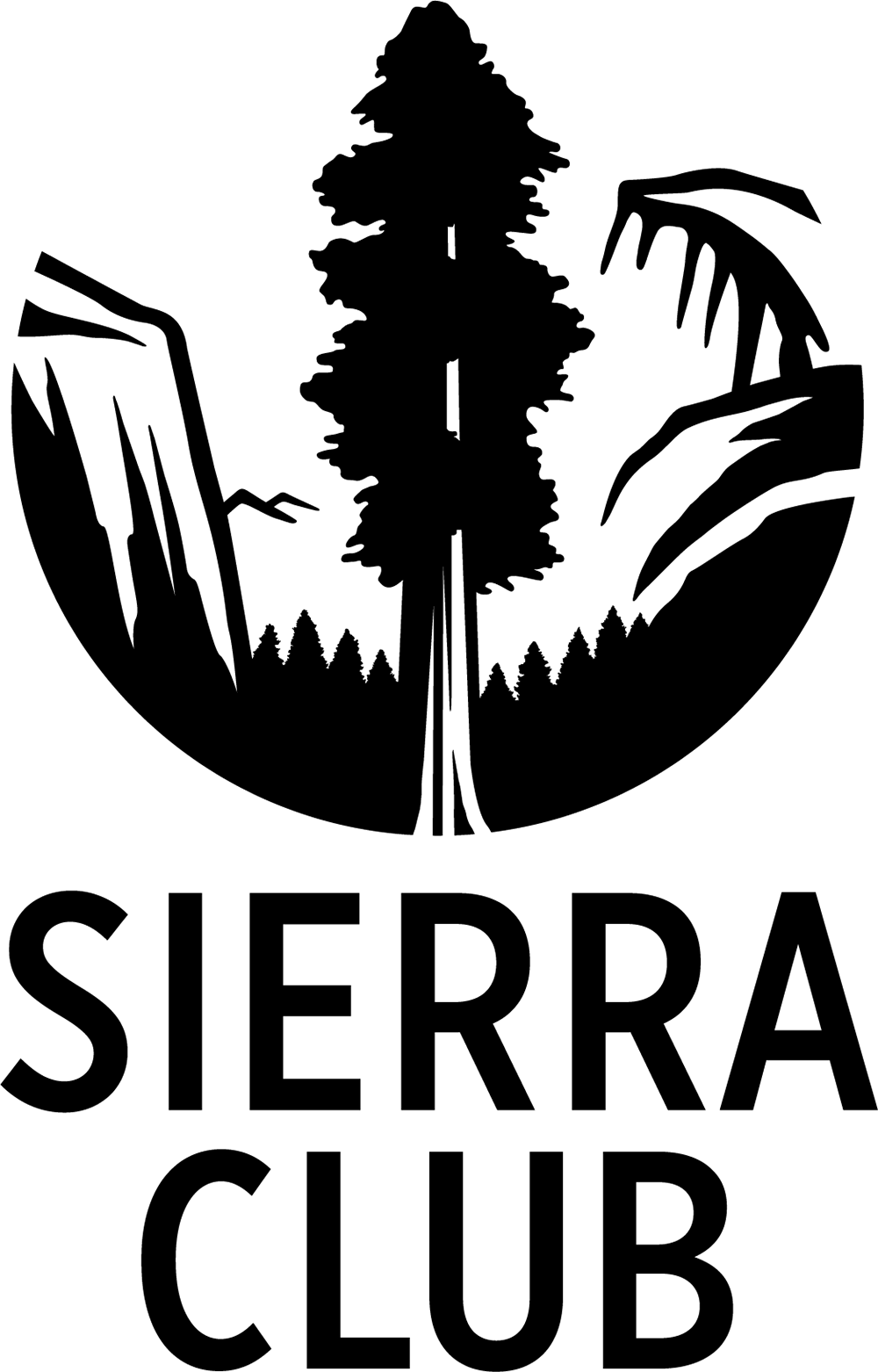 April 13, 2016Via Electronic Filing and U.S. Mail Attn: Steven King, Executive Director and SecretaryWashington Utilities and Transportation Commission1400 S. Evergreen Park Drive S.W.P.O. Box 47250Olympia, WA 98504-7250Re: Docket UE-152253 Corrected Confidential Direct and Cross-Answer Testimonies and 	Exhibits of Jeremy I. Fisher, PhD On Behalf of Sierra ClubOn March 17, 2016 and April 8, 2016 Sierra Club filed the above captioned direct and cross-answer testimonies with incorrect numbering of exhibits. The numbering has been corrected. In accordance with Order 03 in the above captioned docket, please find enclosed an original and 6 copies of the corrected confidential direct and cross –answer testimonies and exhibits and the original and 1 copy of the redacted version. This filing has been e-filed with the Commission and served upon parties electronically and via U.S. mail. Confidential information is being provided in accordance with WAC 480-07-160 and the Protective Order in WUTC Docket UE-152253. Information has been designated as confidential based on designations originally made by PacifiCorp. Please let me know if you have any questions. Thank you.Respectfully submitted,/s/ Alexa Zimbalist cc: Service ListAlexa ZimbalistLegal AssistantSierra Club Environmental Law Program85 Second St., 2nd FloorSan Francisco, CA 94105(415) 977-5649alexa.zimbalist@sierraclub.org